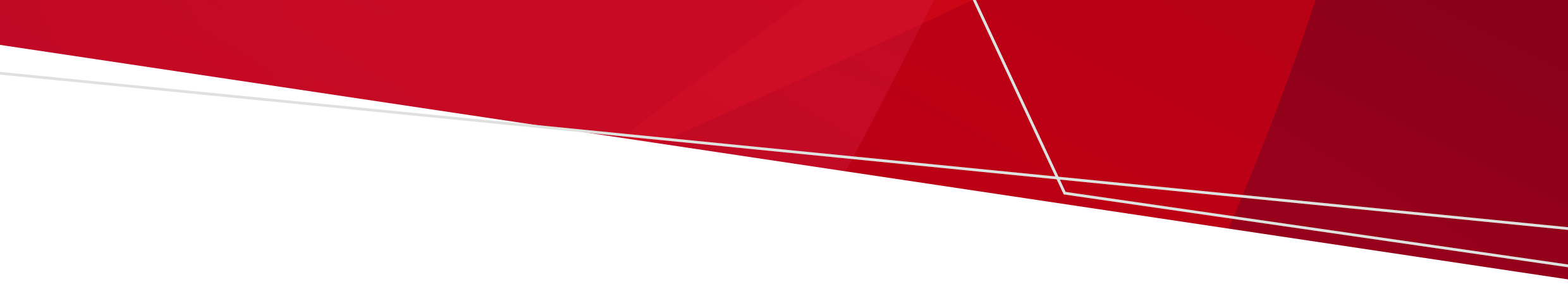 ELUCIDAR 研究是什么？卫生部正在牵头开展一项临床试验，题为“室内上层空间配置的杀菌紫外线灯对降低老年护理住宿设施（ELUCIDAR）中 COVID-19 的有效性：一项集群随机对照试验”。这项研究涉及在老年护理机构的天花板或高处墙壁上安装上层紫外线杀菌设备。为什么要进行这项研究？实验室研究表明，紫外线杀菌照明装置可以成功杀灭细菌和病毒。灭活的病毒颗粒将无法侵入和感染人体细胞，从而防止感染。与许多呼吸道病毒一样，COVID—19 通过大飞沫和空气中的颗粒在人与人之间传播。当紫外线杀菌灯安装在房间的上部（天花板下方）时，它们可能能够杀灭由于房间内正常空气流动而进入紫外线光束路径的空气传播类病毒和细菌。这样，房间顶部的灯就可以持续亮着，而人们则可以继续安全地待在房间的下层空间内。卫生部希望评估这些设备是否可以减少老年护理机构中新冠病毒和流感的传播。参加研究有什么好处？事实证明，灯光对于减少通过空气传播的传染病的传播非常有效。所有参与的机构都在帮助卫生部了解这在老年护理环境中是否有用。这项研究将持续多长时间？试验将从设备安装和开启之日起持续 12 个月。有多少家老年护理设施将参与试验？总共约有 60 家设施将参与。在这 60 个设施中，大约有一半将安装紫外线杀菌灯（它们将成为“干预设施”）。另一半将不会安装紫外线杀菌灯（“控制设施”）。这样就可以测量并比较两组之间的 COVID—19 和流感病例数量，从而了解紫外线杀菌灯的有效性。干预设施里会发生什么？随机分配到“干预组”的设施将于 2024 年初获得紫外线杀菌灯。这需要熟练的承包商在设施的公共区域（例如厨房、餐厅、走廊和员工室）安装紫外线灯。卧室或浴室内不会安装紫外线杀菌灯。干预设施将为工作人员、家庭和居民提供有关安装过程和安全预防措施的更多信息。研究期间，将从政府数据库收集数据，以追踪 COVID—19、流感和其他呼吸道病毒的阳性病例。控制设施里会发生什么？控制设施内不会安装紫外线杀菌灯。控制设施将照常运行，并采用已有的常规感染控制流程。与干预设施一样，将在研究期间收集数据，以追踪 COVID—19、流感和其他呼吸道病毒的阳性病例。安装时我会注意到什么？安装紫外线杀菌灯与安装标准灯具类似。您可能会注意到团队成员前来这些区域，以确认每个房间内灯具的最佳安装位置。这些灯可以安装在墙上或天花板上。只有经验丰富的电工才会受聘来安装这些灯。当紫外线杀菌灯工作时，您可以正常使用房间。它们可能会发出微弱的灯光来表明它们已打开。您可能会注意到不时会有人对杀菌灯进行检查。设施经理将获得有关研究和正在安装的紫外线灯的信息，并与您分享。您可以询问有关杀菌紫外线杀菌灯的任何问题。将收集哪些数据？将收集每个设施的呼吸道感染（COVID—19、流感和其他潜在呼吸道病毒）的数量和相关病例数据。不会收集任何居民或工作人员的个人信息或可识别身份的数据（例如性别和年龄）。还将收集有关设施特征和运营的其他数据。这些数据包括老年护理机构的名称和地点、床位占用比例、住户/员工疫苗接种率、当前检测协议、通风系统以及项目进行期间的任何重大变化。该部门还将征求居民和工作人员对在某些设施中安装紫外线杀菌灯的反馈。如何知道紫外线杀菌灯是否有效？ELUCIDAR 研究的目的是评估房间上层空间紫外线杀菌灯是否以及如何有效地减少老年护理机构中 COVID—19、流感和其他呼吸道病毒的传播。研究期结束时将比较和分析干预设施和控制设施之间的感染率。这项研究是否获得伦理批准？卫生部人类研究伦理委员会于 2024 年 3 月 7日批准了 ELUCIDAR 研究。如果您有任何涉及道德或与道德审查过程有关的反馈或投诉，您可以直接联系委员会。电子邮件: research.ethics@health.vic.gov.au电话：0498 956 722试验结束时会发生什么？试验结束时，研究专家将分析整个研究期间收集的数据，以确定紫外线杀菌灯是否能够有效减少老年护理机构中COVID—19、流感和其他呼吸道病毒的传播。研究结果将报告给卫生部，以指导进一步的公共卫生建议。如果有疑问，我应该联系谁？第一时间最适合联系设施经理。如果您对 ELUCIDAR 研究有任何疑问，也可以联系卫生部首席研究员 Michelle Delaire 博士。网站：https://www.health.vic.gov.au/germicidal-ultraviolet-light-combatting-airborne-virus-transmission/elucidar-study 电子邮件: elucidarstudy@health.vic.gov.au电话：1800 519 722ELUCIDAR 研究面向居民和家庭的信息OFFICIAL